OWOSSO HIGH SCHOOL
GIRLS VARSITY BASKETBALLOwosso High School Girls Varsity Basketball falls to Flushing High School 52-27Tuesday, December 19, 2017
7:00 PM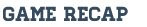 Visiting Flushing started out strong and never looked back beating Owosso 52-27. Flushing's Alex Long had 20 points, including 3-3 pointers and Thailya Christensen 14 with a three. Owosso's Anna Raffaelli also scored in double figures with 12.

Box score:
Owosso 11 3/8 12 fouls 27
Flushing 20 (5-3s) 5/10 14 fouls 52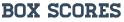 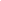 